Math Projects for 5/4-5/8:  We have finished second grade curriculum and this week we are starting an introduction to 3rd grade curriculum.  Answer the questions on another piece of paper.  Send a picture me by email or text.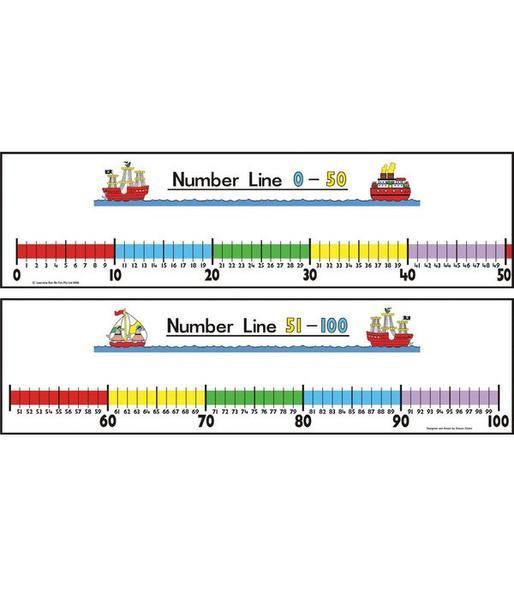 Round each number to the nearest tens to estimate the addition and subtraction questions.  24 (rounds to 20) + 38 (rounds to 40)  20 + 40 = 60                    79 (rounds to 80) -56 rounds to 60) 80-60=2018+29=		c. 13+28=			e. 31+22=			42-29=			d. 31-19=			f.  49-36=Round each number to the nearest hundreds to estimate the addition and subtraction questions.  189 (rounds to 200) + 284 (rounds to 300) 200 + 300 = 500        382 (rounds to 400) – 265 (rounds to 300) 400 - 300 = 100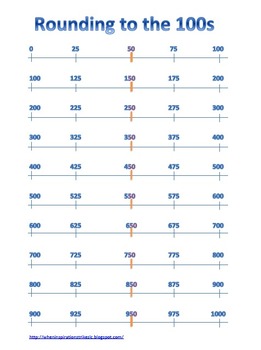 a. 672, 515, 532   		b. 787, 683, 564	   	c.359, 715, 608______    <_______<_______      _______<_______<_______      _______<_______<_______d. 959, 915, 908    		e. 343, 341, 348	 	f.165, 746, 764______    <_______<_______      _______<_______<_______      _______<_______<_______  Add up the numbers.  What is the most common answer?10+1=		9+2=	         8+3=	    8+6=	6+5=		8+5=	         3+10=10+4=		9+4=	         5+9=          7+6=	7+7=		7+4=	         Language Arts projects for 5/4-5/8Spelling- band, candy, grand, bend, end, blind, find, kind, Indian, pond, friend, index, secondWhich words have an: and	          end	          ind	     ond				     Put the words in alphabetical order.Phonics- Write the bold word that finishes the sentence.a black (sweep, sleep, sheep)      f. planting (bleeds, seeds, 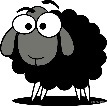 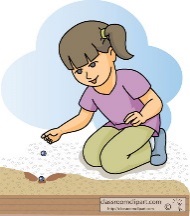                                                                                                                      needs) a wagon (wheel, feel, peel)     g.  (peek, cheek, week) 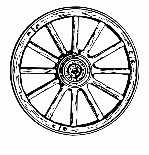 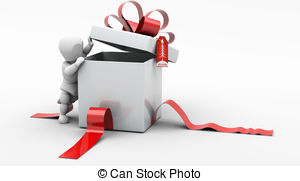                                                                                                    in the box (feet, meet, sweet) buns       h.  a big (leak, beak, sneak) 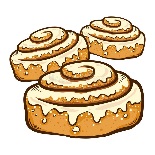 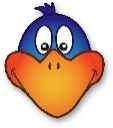 the best (cream, steam, steam)        i.  (heal, steal, seal) 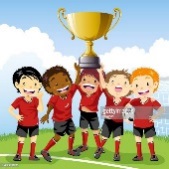 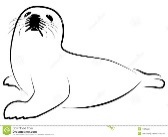                                                                                                      on a rock (read, bead, lead) a page     j.  (heat, seat, beat) the drum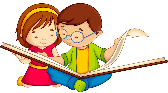 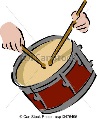 Handwriting- Write 1 Thessalonians 9:1 as neatly as you can. 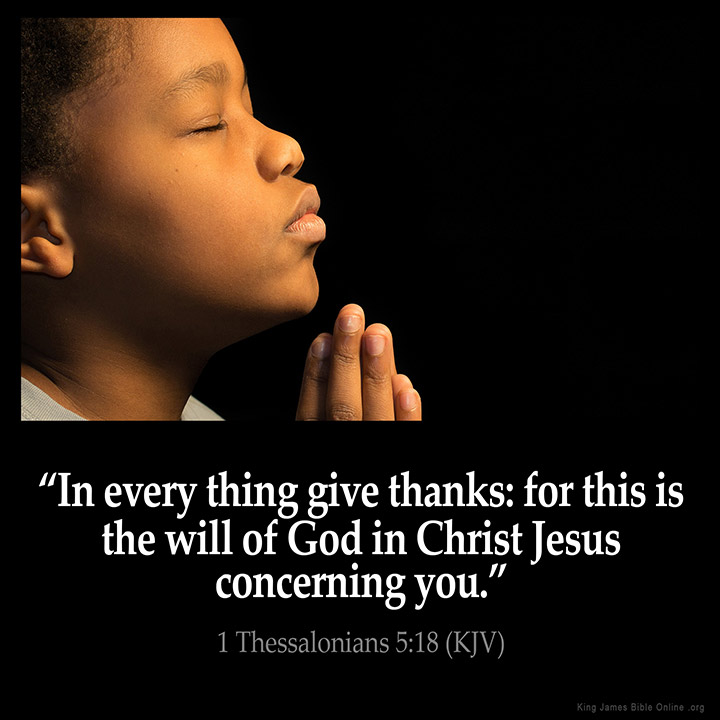 Read at least 3 stories using raz-kids or any other stories if you can't get online. Please make sure your student is only reading stories for their raz-kid account. I do keep track of how much they read.English- Journal what you are doing every day.  Write at least 3 sentences every day.English- Write a cinquin about your mom for Mother’s Day.Mother_____________________, ______________________(two words that describe your mom)_________________ing, __________________ing, _________________ing(3 things your mom does)_________________ _________________ _______________ _________________(a four word phrase of how you feel about her)Mom